КГБУ«Среднесибирский центр помощи детям, оставшимсябез попечения родителей»(открытое занятие для детей школьного возраста)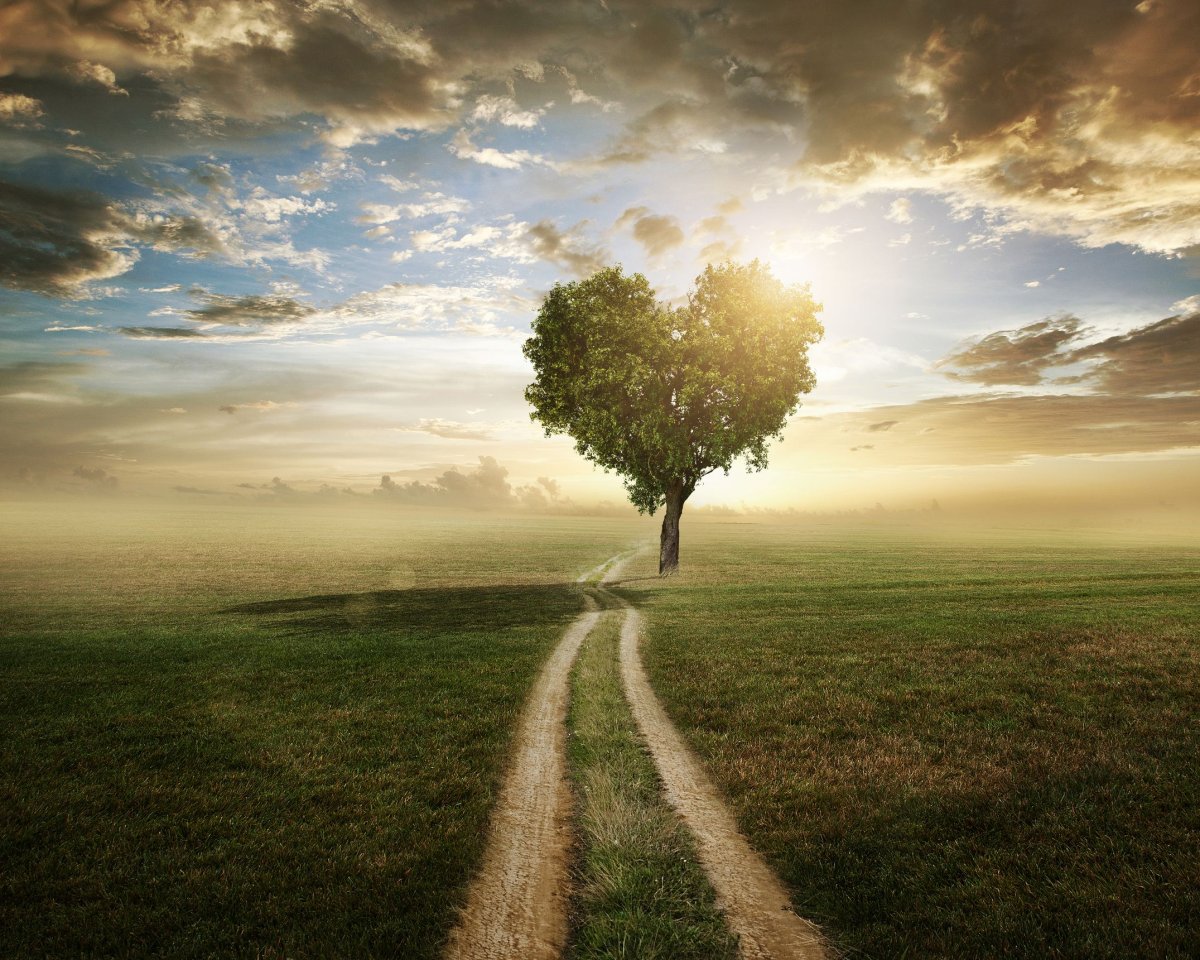 Подготовила и провела:воспитатель Н.Н. Ещёва2023годТема: «Свой жизненный путь мы выбираем сами».Форма проведения: дискуссия.Цель: формирование у детей готовности делать правильный жизненный выбор, ответственность за свой выбор и жизнь в целом.Задачи: Познакомить  детей с понятиями «успех», «успешный человек», с основными качествами успешной личности.Формировать навыки критического мышления, способность делать однозначный выбор в пользу общечеловеческих ценностей (жизни, здоровья, морального и физического благополучии);Развивать чувства эмпатии, способности определять свой нравственный выбор в повседневной жизни.Воспитание нравственных качеств личности как ответственность, трудолюбие, честность, добросовестность. .Ход занятияОрганизационный момент. Введение в тему.Воспитатель. Добрый день, ребята. Мы сегодня собрались на очень интересную беседу. А разговор у нас пойдет о жизненном пути.Пути – дороги бывают разные. Есть видимые, те, по которым мы можем пройти, проехать. Назовите дороги, по которым можно путешествовать.(воздушный, наземные, подземный, подводный) А еще есть дороги, пути, которые увидеть нельзя – это жизненный путь человека. Сегодня мы вместе попробуем определить, что нужно для того, чтобы человек, идущий дорогой жизни, мог стать Человеком с большой буквы. Тема нашего сегодняшнего занятия «Свой жизненный путь мы выбираем сами». (слайд 1)Основной этап.Воспитатель. Слайд 2. Наш разговор сегодня я хочу начать со слов Р. Рождественского: «Свой путь мы выбираем сами: У каждого человека есть свобода выбора. И выбор этот должен быть разумен. Выбор существует ежедневно, сиюминутно. Шагнуть или не шагнуть? Промолчать или ответить? Стерпеть или не стерпеть? Да или нет? Куда пойти учиться? Как жить? Что делать?».Задача каждого человека – пройти свой жизненный путь достойно, наполнить жизнь содержанием и смыслом.  Воспитатель. Вы уже проходите свой путь жизни. У вас появляются свои взгляды, свое отношение к миру, к окружающим, к происходящему; собственные требования к себе и к людям. Поэтому каждый из вас стоит на распутье и выбирает свою дорогу.Разбор пословицы Воспитатель. На нашей яблоне растут яблоки, но не простые. В каждом из них спрятана пословица о жизни и жизненном пути человека. Задание: сорвать одно яблоко и  рассказать о значении этой пословицы. «Жизнь дана на добрые дела» (в жизни надо делать только добрые дела)«Жизнь прожить - не поле перейти» (жизнь сложна, и прожить ее не просто, поле пройти легко, а жизнь трудно).«Жизнь красна не годами, а делами» (человека красят сделанные им дела).«Какую дружбу заведешь - такую и жизнь поведешь»2.2. Решение жизненных ситуацийВоспитатель: Ребята, давайте представим себя на месте человека, который оказывается перед выбором в разных жизненных ситуациях.Воспитатель: Прошу проголосовать карточкой соответствующего цвета. Слайд 3. Фотография брошенного щенка и 3 варианта, как поступить: красный вариант: пнуть ногой, желтый вариант: пройти мимо, зеленый вариант: покормить.Слайд 4.Незнакомая бабушка уронила кошелек. (Зеленый вариант: окликнуть и вернуть, красный: взять себе и тихо уйти, желтый: увидеть, как взял другой человек и промолчать.) (Голосование, установка магнита).Слайд 5.Маленький ребенок потерялся в торговом центре и плачет. Желтый вариант: пройти мимо, зеленый: успокоить и отвести к охраннику, красный: начать передразнивать. Воспитатель: Давайте посмотрим на результаты нашего выбора. Как мы видим, победили поступки, обозначенные зеленым цветом. Ребята, а почему вы сделали такой выбор? ( Потому что это добрые, правильные поступки).Слайд 6. Воспитатель. Итак, мы убедились, что человек каждый раз становится перед выбором, как поступить, какую выбрать дорогу: Если это дорога добра и справедливости, то его будущее будет счастливым.Если дорогу зла -  а  это вредные привычки, лень, зло, хамство – ему останется только что обвинять окружающих в том, что его не устраивает его судьба. Вы спросите: «кто виноват?» - конечно, он сам. Просто в нужное время и в нужный час он последовал не тем принципам. Слайд 7. Воспитатель. Вы с детства знаете  много сказок, в которых  показан жизненный  путь героев сказок. Сказка «Золушка».Каким был жизненный путь Золушки? (трудным, тяжелым, тернистым, с множеством препятствий)Какие качества помогли ей на пути к своему счастью? (трудолюбие, послушание, терпение, любовь, старание, верность, честность) .Как в сказке была вознагражденазолушка? (вышла замуж за принца).Вывод: Путь (дорога) Золушки к её счастью напоминает нам жизненный путь человека. Бывает, что человек долго и трудно идет к своему счастью, много испытаний приходится пережить и наконец, его находит.Воспитатель. Помните сказку, где мальчику Каю попал осколок кривого зеркало Снежной королевы. Кай стал делать не красивые, грубые, злые дела. Кто помог Каю? Герда своим добрым сердцем, своими благими поступками растопила льдинку в сердце Кая. «Дюймовочка». Сколько горя пережила маленькая девочка: оказалась в руках страшных жаб, в обществе завистливых жуков, в доме жадной мыши. Чуть не стала женой слепого крота. Дюймовочка помогает ласточке. Доброта получает ответную благодарность. Ласточка уносит ее в теплые края к таким же, как она маленьким человечкам, живущим среди красивых цветов.Воспитатель. Воспитатель. Ваш жизненный путь только начинается, я думаю,  вы задавали себе когда-нибудь вопрос - кем я хочу стать, как я этого достигну?Упражнение  «Когда я вырасту я стану……» (в кругу)Золотое яблоко - это символ стремления к знаниям, передавая его друг другу, ответьте на вопрос: «Каким вы представляете свой жизненный путь?».Будем говорить так:«Когда я вырасту я стану……» (высказывания по кругу,   передавая яблоко  друг другу).Воспитатель. Обобщая ваши высказывания, можно сделать вывод, что каждый из нас хотел бы видеть свою жизнь счастливой, успешной.А для этого нужно приложить все силы для исполнения своей мечты. Ребята, мы с вами не раз уже говорили, что Жизнь – как лестница, ведущая в будущее и сейчас каждый из вас  на ступеньке обучения в школе. У  вас есть общая цель:  успешно закончить  школу и пойти учиться дальше. Что нужно мне сделать, чтобы цель была достигнута? Творческое задание: создать модель успеха, чтобы быть успешным в учебе, улучшить  свои учебные достижения. Какие  качества ученик должен приложить к своей учебе? (ответы детей: посещение уроков, своевременное выполнение ДЗ., активное участие в жизни школы, заниматься саморазвитием, трудолюбие, целеустремленность, ответственность, дисциплинированность, внимательность, любознательность, активность, исполнительность).А что мешает ученику хорошо учиться? (лень, несобранность, невнимательность, забывчивость). Беседа «Я сам строю свою жизнь»Воспитатель. Давайте остановимся на таких качествах, как трудолюбие и лень. Давайте «спроектируем» жизненный путь мальчика, которому лень ходить в школу (лентяя). Он не любит учиться, он не любит читать книги, не любит заниматься спортом. Он ничего не любит и не хочет делать. Представьте, что все дети ушли в школу, а он…(дети “проектируют” дальнейший путь лентяя)Итак, мальчик остался дома, когда все дети пошли в школу. От нечего делать он посмотрел несколько передач по телевизору. Стало скучно. Пошел гулять по улице. На улице через некоторое время он встречает себе подобных, таких же изнывающих от безделья подростков. Чтобы как-то “убить” время, они продолжают бесцельно слоняться по улицам, от скуки пробуют курить, выпивать. Но где взять деньги на подобные “развлечения”? Украсть у родителей или залезть в чужую квартиру? Подростки пробуют все способы.Но вскоре становится и это скучно. Они начинают пробовать наркотики, ведут себя вызывающе, совершают антиобщественные поступки. Ведь от наркотиков появляется состояние эйфории, радости, счастья. Подросток уже не владеет собой, в измененном состоянии сознания он легко может совершить противоправные поступки, которые приводят к чему? Правильно, к судимости.Вы сами теперь видите, сколько человеческих пороков рождает лень. Все негативное, отрицательное начинается с нее.А давайте возьмем другой пример, другую ситуацию. Мальчик учится в школе, учится хорошо, с увлечением. После занятий он спешит в спортзал, где занимается тяжелой атлетикой. После спортзала он спешит домой – надо успеть выучить уроки, маме помочь или младшему братишке сделать самолетик. А самому хочется вечером посидеть за компьютером, да еще непрочитанная книга ждет…Скажите, будет такой подросток колоть себе вены, бродить по улице или выпивать? Почему?Правильно, у него очень интересная жизнь. Он сам ее себе выбрал, он выбрал трудолюбие вместо лени. Он постоянно занят. Он не ленится учиться, заниматься спортом, помогать взрослым, ходить в турпоходы…Скажите, почему один стал нарушителем общественно порядка, а другой хорошим человеком? (ответы детей)Значит, свобода выбора есть? Мы вправе выбирать, какими стать?Действительно, наше счастье в наших руках. Только  чтоб  добиться его, нужно воспитать в себе определённые человеческие качества.  Недаром русская народная пословица гласит: «Человек сам кузнец своего счастья». И действительно, каждый из нас может сам добиться того, чтоб у него в доме было крепкое здоровье, дружная семья, верные друзья, достаток в доме…Мы с вами обязательно должны анализировать прожитый день, что сделано не так, что можно осудить в себе, что одобрить.Подведение итогов. Воспитатель. Сегодня каждый из вас задумался о своей будущей жизни, какой дорогой идти, что делать.      Вы живете среди людей. Каждый ваш поступок, каждое ваше желание отражаются на людях. Знайте, что существует граница между тем, что вам хочется, и между тем, что можно. Проверяйте свои поступки сознанием: не причиняете ли вы зла, неприятностей, неудобств людям своими поступками. Делайте так, чтобы людям, которые окружают вас, было хорошо…».Ребята у меня в руках свеча, как символ света, теплоты и жизни.  Зажгите  её. (Ребята в недоумении: ведь нельзя зажечь свечи без спички). Тогда даю спички и, когда свеча загорается, объясняю, что как свеча не может гореть и светить без спичек, так и человек не может жить без любви и добра.Я желаю вам, чтобы ваши жизненные цели  сбывались, чтобы каждый из вас сделал все возможное, чтобы быть успешным и счастливым человеком.